Муниципальное казённое дошкольное образовательное учреждение детский сад №2 «Ласточка» общеразвивающего вида городского поселения – г. Семилуки Воронежской областиПроект « 9 Мая День Победы»в средней группе «Улыбка»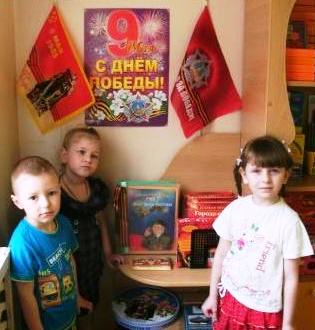 Выполнилавоспитатель Орехова Н.А.2015 годПроект « 9 Мая День Победы»Участники проекта: Воспитатель группы; дети средней группы родители воспитанников.Тип проекта:По содержанию: познавательно - творческий.По числу участников: групповой (дети средней группы)По времени проведения: краткосрочный (с 16 апреля по 9 мая)По характеру: в рамках ДОУ Актуальность: «Никто не забыт – ничто не забыто…» Сколько раз мы слышали эти слова.  К сожалению, молодое подрастающее поколение все чаще имеет поверхностное  представление о событиях исторического наследия страны. Известна истина: что заложено в человеке в начале жизни, то остается навсегда. Эти слова определяют необходимость воспитания патриотизма у дошкольников,  который  способствует формированию чувства уважения к традициям нашей страны, почитания старшего поколения, бережного отношения к памяти прошлого». В преддверии празднования Дня Победы с детьми провели блиц опрос по выявлению знаний и представлений о ВОВ, который показал что, дети имеют очень скудные знания о героях Великой Отечественной Войны. Таким образом, было принято решение реализовать проект «9 Мая  День Победы!».Цель проекта:Воспитание гражданско-патриотических чувств у детей,  гордости за подвиг народа в Великой Отечественной войне.Задачи проекта:Сообщить элементарные сведения о Великой Отечественной Войне.Расширить знания о защитниках отечества, о функциях армии.Воспитывать гордость и уважение к ветеранам ВОВ.Развивать речь детей, обогащать, словарный запас через художественную литературу, песни о войне.Формировать чувство гордости за Родину, за наш народ.Проект включает в себя три этапа:Подготовительный этап.Основной этапЗаключительный этапЗначимость для всех его участников:Дети получат знания о Родине, познакомятся с ее историей, с праздником 9 мая. Сформируются представления детей о родной армии, о героизме солдат-защитников Родины; познакомятся с родами войск, военными профессиями, освоят  стихотворения и песни о родной стране.Воспитатель продолжает осваивать метод проектирования, который позволяет эффективно развивать познавательно - творческое мышление дошкольников.Родители активно участвуют в подготовке материалов (в организации и оформлении выставки книг, поделок и рисунков на тему: «Этих дней не смолкнет слава»Предполагаемый результат: в процессе реализации проекта у дошкольников будут формироваться чувства привязанности, верности, чувство собственного достоинства, гордости за свою Родину.Этапы работы над проектом:1. Подготовительный этап.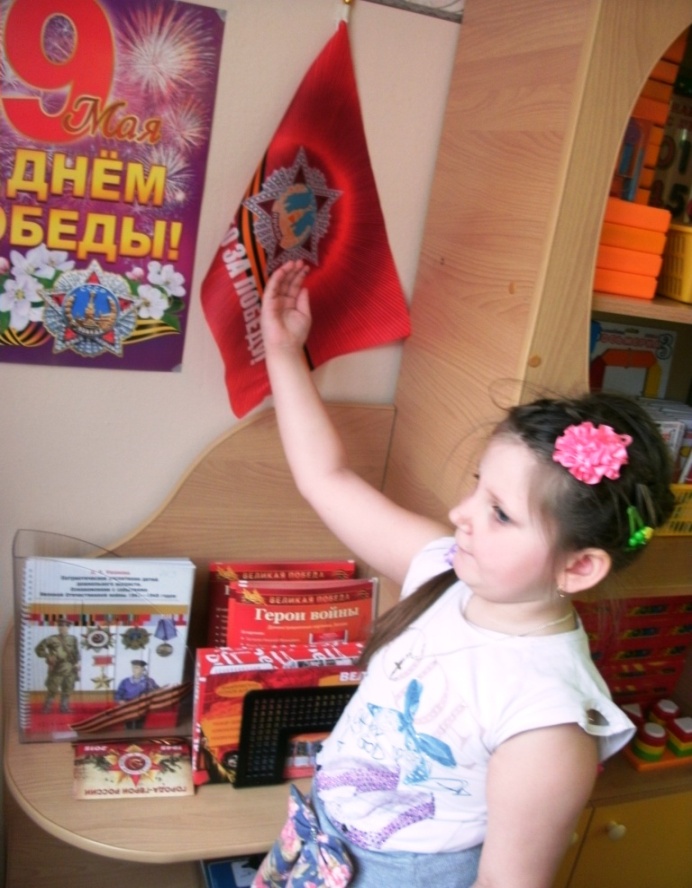 Содержание деятельности воспитателя и детей:выбор темы и ее актуальность;формулировка цели и определение задач;подборка материала по теме Проекта: -подбор литературы по теме, буклетов и открыток,  -подбор пословиц и поговорок о мужестве, смелости и стойкости воинов, -подбор иллюстраций, фотографий, буклетов на военную тематику, текстов художественных произведений,-подбор информации для родительского уголка,-музыкальная подборка песен о войне;-подбор дидактических, сюжетных игр, физминуток;составление плана основного этапа Проекта;опрос детей. Работа с родителями:Беседа с родителями о предстоящей работе над проектом.Объявление о начале работы проекта и его задачах.2. Основной этапОформление уголка: «Никто не забыт – ничто не забыто!» Знакомство с  художественной литературой:-Чтение стихотворений о Родине, армии, солдатах. -Чтение рассказов: Л. Кассиля «Твои защитники». (Пересказ детьми небольшого текста об армии). -Чтение Я. Тайц: «Цикл рассказов о войне». (Обсуждение текстов, ответы на вопросы детьми).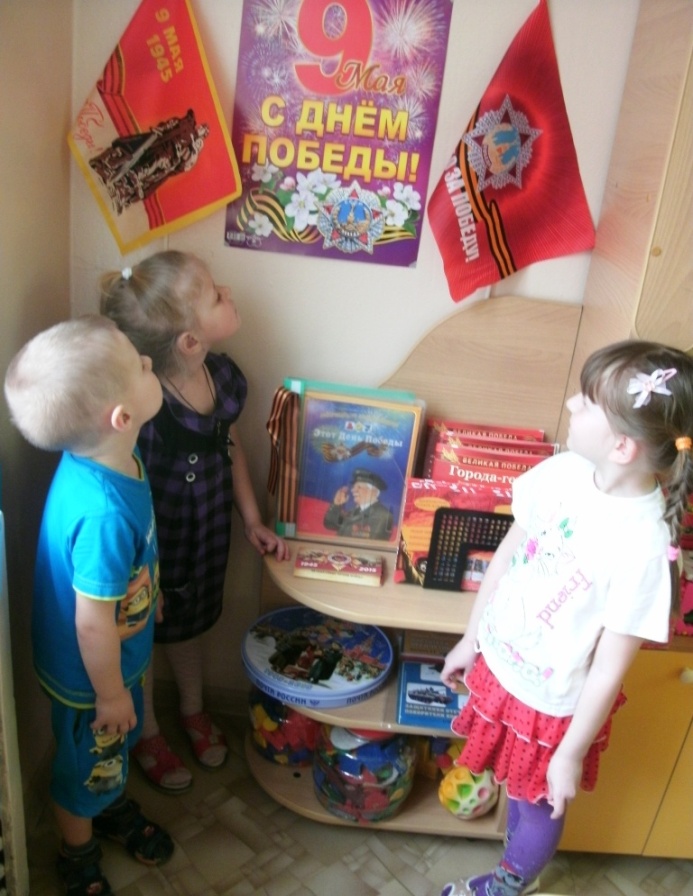 -Чтение А. Митяев «Почему Армия всем родная»-разучивание стихотворения Т. Белазеров «Майский праздник».Разучивание с детьми пословиц о героизме, мужестве, воинах и о Родине.Разучивание игр и эстафет к празднику: «Бег в каске», «Перенеси боеприпасы», «Салют», «Полоса с препятствиями» (с кочки на кочку).Художественно - творческая деятельность:-аппликация на тему «Праздничный салют»,-рисование на тему «Наша Армия». -выставка детских рисунков на тему «Война глазами детей».Проведение цикла занятий: «Защитники Отечества», «Бронзовый солдат», «Героические страницы Великой Отечественной войны». Рассматривание детьми иллюстраций:- к рассказам о ВОВ,-открыток «Медали и ордена Великой Отечественной войны», «Дети-герои ВОВ», «Города-герои», «Герои ВОВ».Беседы: «Великая Отечественная война», «Дети и война», «Праздник День Победы», «Победа», «Наше Отечество, наша Родина — матушка Россия».Дидактические игры: «Кому что нужно для работы?»
 (танкисту - танк, летчику – самолет и т. д.) 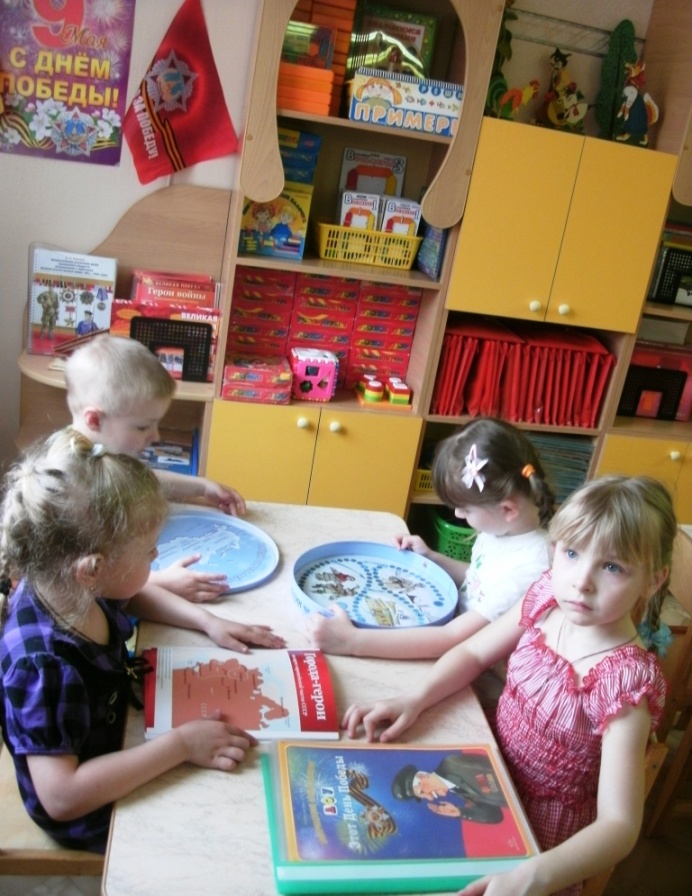 Игра палочки Кюизенера - выкладываем звезду.Отгадывание загадок о военных профессиях, о военной технике.Прослушивание грамзаписи песен М. Исаковский «Катюша», Д. Тухманов «День Победы».Разучивание песен к празднику Победы: «Наша Армия сильна» А. Филиппенко; «Солнечный круг» А. Александрова.Просматривание презентаций: «Детям о войне», «Памятники детям войны», «Как защищали Ленинград».Просмотр мультипликационного фильма «Мальчиш - Кибальчиш».Проведение мероприятия ««Помним! Гордимся!». Работа с родителями:памятка для родителей «История георгиевской ленточки»;консультация родителей на тему: «День Победы. Как объяснить это ребенку?»;картотека «Книги для дошкольников о ВОВ;выставка семейного творчества: «Этих дней не смолкнет слава»;подборка детской художественной литературы на тему «Великая Отечественная война»;подборка фотографий военных лет.Экскурсия к памятнику Воину-освободителю. (Возложение цветов к памятнику).Ответственные за выполнение: воспитатель, дети, родители. Заключительный этапСодержание деятельности воспитателя и детей:Экскурсия к памятнику «Воину-освободителю». 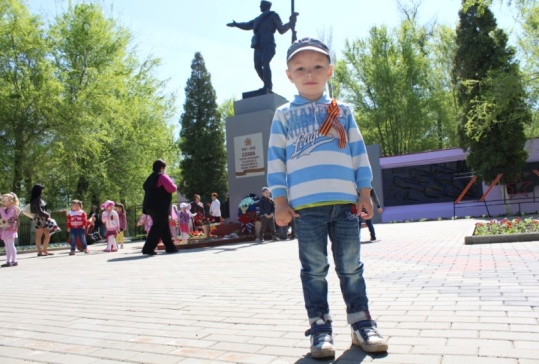 Возложение цветов к памятнику погибшим воинам.Посещение с родителями митинга, посвященного «Дню победы».Анализ полученных результатов.Презентация проекта « 9 Мая День Победы»Работа с родителями:Предложить родителям продолжить работу по формированию у детей патриотических чувств, основанных на ознакомлении с боевыми традициями нашего народа, представление о героизме.Ответственные за выполнение: воспитатель, родители.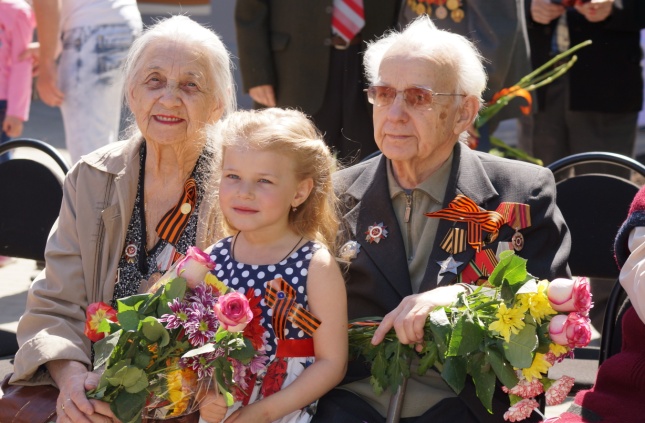 Литература: Ветохина  А.Я. и др. Нравственно-патриотическое воспитание детей дошкольного возраста. Планирование  и конспекты занятий. Пособие для педагогов. -  СПб.: «ООО ИЗДАТЕЛЬСТВО «ДЕТСТВО-ПРЕСС», 2011г.Мосалова Л. Л. Я и мир: Конспекты занятий по социально – нравственному воспитанию детей дошкольного возраста. – СПб.: «ДЕТСТВО – ПРЕСС», 2013Громова О.Е., Соломатина Г. Н., Кабушко А.Ю. Ознакомление дошкольников с социальным миром.- М.: ТЦ Сфера, 2011. Шорыгина Т.А. Беседы о детях-героях Великой Отечественной войныМ.: Сфера, 2011. — 80 с. — (Вместе с детьми).Детям о Великой Победе Казаков А.П., Шорыгина Т.А. Издательство: Гном: 2011г.              